PARAIŠKATARŠOS INTEGRUOTOS PREVENCIJOS IR KONTROLĖS LEIDIMUI NR. TU(1)-37 PAKEISTI[3 ] [ 0] [ 0] [5 ] [6 ] [1 ] [8 ] [4] [ 4](Juridinio asmens kodas)UAB “Rokiškio pieno gamyba”, Pramonės g. 8, LT-28216 Utena, tel. Nr.: +370 389 64402 faksas. Nr.: +370 389 64404, el. paštas: rokiškio.pienas@rokiskio.com(Veiklos vykdytojo, teikiančio Paraišką, pavadinimas, jo adresas, telefono, fakso Nr., elektroninio pašto adresas)_ UAB “Rokiškio pieno gamyba”, Pramonės g. 8, LT-28216 Utena, tel. Nr.: +370 389 64402	(Ūkinės veiklos objekto pavadinimas, adresas, telefonas)Rimantas Jasinskas – UAB “Rokiškio pieno gamyba”  energetinio skyriaus viršininkas, tel. Nr.: +370 389 64402 faksas. Nr.: +370 389 64404, el. paštas: rokiškio.pienas@rokiskio.com(kontaktinio asmens duomenys, telefono, fakso Nr., el. pašto adresas)I. BENDRO POBŪDŽIO INFORMACIJAInformacija apie vietos sąlygas: įrenginio eksploatavimo vieta, trumpa vietovės charakteristika. UAB „Rokiškio pieno gamyba“ ūkinės veiklos vieta:Utenos apskritis,Utenos rajono savivaldybė,Utenos miestas,Pramonės gatvė UAB „Rokiškio pieno gamyba“ teritorijos planas 1 pav.Žemės sklypo plotas: 7,563 ha, kadastro versija 5, versijos data 2001-10-01, įrašo Nr. 82/5523 savininkas: Lietuvos Respublika, naudotojas UAB „Rokiškio pieno gamyba“, Pramonės g. 8, LT-28216 Utena.Įmonės savininkas: AB “Rokiškio sūris”, Pramonės g. 3, LT-42150 Rokiškis, Pastatų savininkė: UAB “Rokiškio pieno gamyba” Pramonės g. 8, LT-28216 Utena.UAB “Rokiškio pieno gamyba” veiklą vykdo nuo 1977 mŪkinės veiklos vietos padėtis vietovės plane ar schemoje su gyvenamųjų namų, ugdymo įstaigų, ligoninių, gretimų įmonių, saugomų teritorijų ir biotopų bei vandens apsaugos zonų ir juostų išsidėstymu. 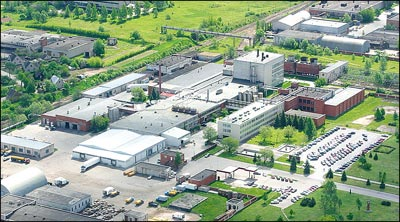 UAB “Rokiškio pieno gamyba” įsikūrusi Utenos pramoniniame rajone. Artimiausi gyvenamieji namai – Klovinių gatvėje, maždaug už 100 m nuo teritorijos. Mokyklų, ligoninių arti nėra, gretimos įmonės – AB “Mėsa”, UAB „Švyturys – Utenos alus”. Saugomų teritorijų bei apsaugos zonų arti nėra.Eksploatuojamų ir išžvalgytų žemės gelmių telkinių išteklių (naudingų iškasenų, gėlo ir mineralinio vandens vandenviečių) planuojamos ūkinės veiklos vietoje nėra.Kitos paskirties žemės sklype nėra saugotinų želdinių. UAB “Rokiškio pieno gamyba”  veiklos vietose biotopų buveinių, saugomų augalų rūšių, jų augaviečių ir radaviečių nėra nustatyta. Teritorija nepatenka į paviršinių vandens telkinių  apsaugos zoną ir pakrantės apsaugos juostą,  Kitų jautrių aplinkos apsaugos požiūriu teritorijų (potvynių zonų, karstinių regionų, gėlo ir mineralinio vandens vandenviečių, jų apsaugos zonų ir juostas ir pan.) UAB “Rokiškio pieno gamyba” teritorijoje ir šalia jos nėra.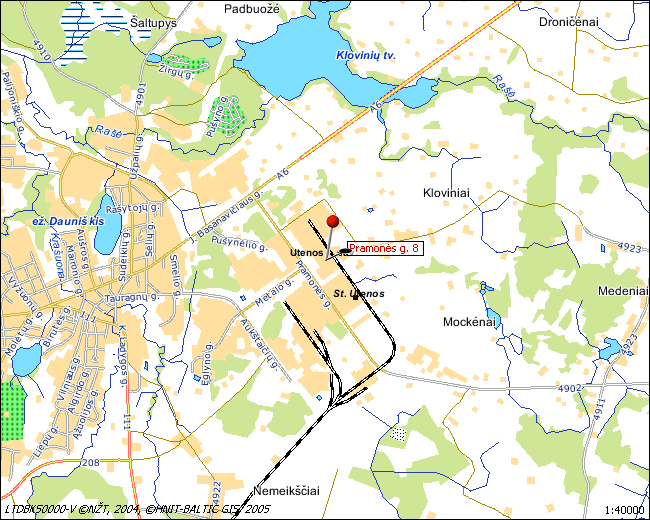 1 pav. Ūkinės veiklos/įrenginio vieta: Pramonės g. 8 , Utena, jo valdytojas: AB “Rokiškio sūris”, naudotojas: UAB “Rokiškio pieno gamyba”.Naujam įrenginiui – statybos pradžia ir planuojama veiklos pradžia. Esamam įrenginiui – veiklos pradžia. Veikla vykdoma nuo 1977 m. Taršos integruotos prevencijos ir kontrolės leidimas Nr. TU(1)-37 keičiamas vadovaujantis Aplinkos apsaugos agentūros 2016-06-22 raštu Nr. (08.1)-A4-6479 įmonės produkcijos asortimento, žaliavų ir papildomų medžiagų kiekio  persiskirstymas (nesikeičiant projektiniam pajėgumui) ir padidėjusio paimamo vandens kiekio (pagal sutartį su UAB ,,Utenos vandenys“) bei padidėjusių nuotekų išleidimo į nuotakyną dėl naujų saugos ir higienos reikalavimų yra esminis veiklos pakeitimas.Informacija apie asmenis, atsakingus už įmonės aplinkos apsaugą.UAB „Rokiškio pienas” už įmonės aplinkosaugą atsakingas yra energetinio skyriaus viršininkas (energetinio skyriaus viršininko pareiginiai nuostatai pridedama ). Priedas Nr. 3             Įmonėje vedamos ataskaitos apie žaliavų, energetinių išteklių, kitų pagalbinių medžiagų sunaudojimus, susidarančių atliekų kiekius, rūšinę įvairovę, aptariami ir parenkami tvarkymo, panaudojimo būdai, sudaromos sutartys su vandens tiekėju, sprendžiamos su nuotekomis susijusios problemos. Lietaus ir gamybinių nuotekų parametrų kontrolę atlieka UAB “Ekometrija”, (sutartis pridedama. priedas Nr.2) vadovaujantis Aplinkosaugos reikalavimais paviršinėms nuotekoms tvarkyti ir Vandenų taršos pavojingomis medžiagomis mažinimo taisyklių, patvirtintų Lietuvos Respublikos aplinkos ministro 2001 m. gruodžio 21 d. įsakymu Nr. 624 „Dėl Vandenų taršos pavojingomis medžiagomis mažinimo taisyklių patvirtinimo“ priedą (Lietuvos Respublikos aplinkos ministro 2002 m. gegužės 22 d. įsakymu Nr. 267 patvirtinta redakcija.Informacija apie įdiegtas aplinkos apsaugos vadybos sistemas. Įmonė įsidiegusi vadybos sistemos standartą ISO 14001:2004. Priedas Nr. 56. Netechninio pobūdžio santrauka (informacija apie įrenginyje (įrenginiuose) vykdomą veiklą, trumpas visos paraiškoje pateiktos informacijos apibendrinimas). UAB “Rokiškio pieno gamyba” iš priimamo pieno gaminami įvairūs pieno produktai: Sviestas ir tepamas riebalų mišinys, pienas, grietinė, rūgpienis, kefyras, pasukos, grietinėlė, jogurtas, desertai, Lieso pieno miltai, išrūginis baltyminis koncentratas.Atvežtas pienas priimamas į saugojimo rezervuarus (bendras tūris 240 m3), pienvežiai išplaunami.  Toliau pienas atšaldomas ir paduodamas į gamybą., separuojamas, vykdoma riebalų ir baltymų kontrolė. Šviežias pienas pasterizuojamas, atšaldomas. Nuseparuota grietinėlė pasterizuojama ir išpilstoma į tarą. Grietinė, rūgštūs pieno produktai rauginami pridedant raugų, į saldžius pridedama džemų, pieno produktai atšaldomi. Sausi pieno produktai kondensuojami ir džiovinami, surenkami ciklonuose. Gamyboje kontroliuojama temperatūra, riebumas, bakterijos, baltymų kiekis ir kiti parametrai.Pieno produktų išpilstymo linijos ir rezervuarai  prastumiamos  vandeniu ir plaunamos iš centralizuotos plovyklos.Didžiausia nuotekų tarša susidaro separatoriuose išpilant šlamą ir pirmuosiuose plovimo etapuose, kai pieno produktų koncentracija nuotekose. didžiausia.Gaminant garą naudojami 2 katilai stacionaraus degimo, kurių bendras pajėgumas 13 MW (pagrindinis kuras – dujos, rezervinis – mazutas). Čia susidaro pagrindinė oro tarša anglies monoksidu, azoto oksidais, kietosiomis dalelėmis, sieros anhidridu.Gaminant leduotą vandenį naudojama amoniakinė kompresorinė. Kompresorius suspaudžia karštus amoniako garus ir nukreipia juos į kondensatorių. Kondensatoriuje amoniako garai virsta skystu amoniaku, kuris patenka į linijinius indus. Iš linijinių indų skystas amoniakas paduodamas į reguliavimo stotį. Iš reguliavimo stoties pasiskirsto į cirkuliacinius indus. Cirkuliaciniuose induose amoniakas verda garus atsiurbia kompresorius, o skystą amoniaką siurbliai paduoda į išgarintojus. Juose amoniakas verda išskiria šaltį ir virsta garais. Toliau kompresorius atsiurbia garus ir procesas kartojasi. Yra nežymi oro tarša amoniaku. Amoniakinė kompresorinė yra pavojingas objektas, jam sudarytas avarijų pravencijos planas.II. INFORMACIJA APIE ĮRENGINĮ IR JAME VYKDOMĄ ŪKINĘ VEIKLĄ7. Įrenginys (-iai) ir jame (juose) vykdomos veiklos rūšys. 1 lentelė. Įrenginyje planuojama vykdyti ir (ar) vykdoma ūkinė veikla8. Įrenginio ar įrenginių gamybos (projektinis) pajėgumas arba vardinė (nominali) šiluminė galia. Pieno superkama 750 t/parą  (273750 t/m) ir iš jo gaminama produkcija : žaliavinis pienas, grietinė, grietinėlė, jogurtai, desertai, lieso pieno miltai, išrūginis baltyminis koncentratas ir kt. Gaminamos produkcijos kiekis priklauso nuo poreikių. Punkto pakeitimai:Nr. D1-20, 2015-01-08, paskelbta TAR 2016-01-11, i. k. 2016-004859. Kuro ir energijos vartojimas įrenginyje (-iuose), kuro saugojimas. Energijos gamyba.2 lentelė. Kuro ir energijos vartojimas, kuro saugojimas3 lentelė. Energijos gamyba III. GAMYBOS PROCESAI10. Detalus įrenginyje vykdomos ir (ar) planuojamos vykdyti ūkinės veiklos rūšių aprašymas ir įrenginių, kuriuose vykdoma atitinkamų rūšių veikla, išdėstymas teritorijoje. Informacija apie įrenginių priskyrimą prie potencialiai pavojingų įrenginių. Į pieno priėmimo skyrių priimtas pienas yra sukaupiamas į talpas, iš kurių nukreipiamas šviežių pieno produktų gamybai (pienui, kefyrui, jogurtų mišiniams, grietinės ir kt. produktų gamybai), taip pat gaminant lieso pieno miltelius, separavimo metu gautas liesas pienas gali būti naudojamas lieso pieno miltelių gamybai, o gauta grietinėlė naudojama pagal poreikį: eksportuojama, gaminamas sviestas eksportui (po 25kg) arba vietos rinkai (fasuotas po 170g, 180g, 200g.)Gauta grietinėlė iš AB „Rokiškio sūris“ ar UAB „Rokiškio pieno gamyba“, Ukmergės filialo , nukreipiama į sviesto cecho aparatinį skyrių, kur yra termiškai apdorojama ir naudojama pagal poreikį: eksportuojama, naudojama sviesto gamybai, tepiųjų riebalų mišinių gamybai ar kt. pagal gamybinį poreikį.Iš AB „Rokiškio sūris“ gautas išrūgų baltymų koncentratas naudojamas sausiems išrūgų baltymų koncentratams gaminti (IBK-34, IBK-80 produktų gamybai). Sviesto gamybos metu gautos pasukos yra nukreipiamos raugintų pasukų gamybai, arba pasukų miltelių gamyboje.Šviežių pieno produktų gamybos cechas (ŠPPGC):Projektinis pajėgumas (žaliaviniu pieno kiekio) yra 200 t/parą. Papildomai galima perdirbti grietinėlės 26-28 t/parą.ŠPPG ceche pagrindinė gamyba vykdoma panaudojant normalizavimo – pasterizavimo linijas REDA. Jomis ruošiami reikalingo riebumo mišiniai  pieno, kefyro, jogurto gamybai. Atskirta grietinėlė ir grietinėlė gauta separuojant pieną yra nukreipiami pasterizuotos grietinės ir grietinės bei grietinės ir augalinių mišinių gamybai.  Ceche taip pat gaminamos raugintos pasukos. Pasukos atkeliauja iš sviesto cecho. Tai sviesto gamybos antrinė žaliava.           Grietinės ir grietinėlės mišiniai apdorojami 6000 kg/h našumo pasterizavimo linija.         Pagal receptūrą paruošti mišiniai jogurtų gamybai apdorojami 2 000 kg/ h našumo pasterizavimo linija.Sviesto cechas     Projektinis pajėgumas iki 50 tonų/parą sviesto arba apie 110 tonų/parą perdirbamos grietinėlės. Gaminamas 82 % rieb. sviestas ir įvairaus riebumo tepūs augalinių riebalų mišiniai.SAUSŲJŲ PIENO PRODUKTŲ GAMYBOS CECHAS (SPPGC)     Projektinis pajėgumas apie 380 tonų/parą priimamos žaliavos, skirtos sausų produktų gamybai. Ceche yra gaminama IBK-34, IBK-80, lieso pieno bei nenugriebto pieno milteliai, pasukų milteliai.          Pagamintų sausų produktų kieku projektinis pajėgumas yra 38 tonos/parą. Kiekvienam produktui yra taikomi skirtingi technologiniai procesai. Dalis įrengimų naudojami tik vieno ar kito produkto gamybai.    Išrūgų baltymų koncentratas IBK-80. Skystas išrūgų baltymų koncentratas pieno priėmimo skyriuje atšaldomas, suleidžiamas į tam skirtas talpas, iš kurių paduodamas į separavimo- pasterizavimo liniją. Po pasterizacijos skystas išrūgų baltymų koncentratas ultrafiltruojamas (ultrafiltracijai naudojamas minkštas vanduo). Po ultrafiltracijos gautas retentatas sukaupiamas tam skirtose talpose. Iš talpų retentatas pašildomas ir paduodamas į džiovyklą. Tirpiam IBK-80 gaminti įterpiamas lecitinas. Iš džiovyklos per vibroatšaldytoją ir sietą milteliai patenka į sauso produkto bunkerius, iš kurių nukreipiami fasavimui. Fasuoti milteliai sukraunami ant palečių, sandėliuojami ir realizuojami Sviestas (grietinėlė)Pienas, gautas į priėmimo skyrių, yra atšaldomas ir sukaupiamas talpose. Jeigu sviesto gamybai naudojama atvežta grietinėlė, ji nukreipiama į talpas, iš kurių nukreipiama pasterizacijai. Jeigu naudojamas pienas, iš priėmimo talpų pienas perpumpuojamas separavimui- pasterizavimui. Gauta grietinėlė po pasterizavimo atšaldoma ir suleidžiama į talpas brandinimui. Iš šios talpos grietinėlė gali būti nukreipiama eksportavimui, arba paduodama į muštuvą sviestui gaminti. Sviestas, išėjęs iš muštuvo, pakuojamas, atšaldomas ir realizuojamas.Pasterizuotas pienas.Gautas pienas priėmimo skyriuje atšaldomas ir sukaupiamas į talpas. Iš talpų pienas yra paduodamas į separavimo- pasterizavimo liniją, kur yra atliekamas pirminis pieno apdorojimas.  Po pasterizacijos pienas yra atšaldomas, sukaupiamas į talpas, iš kurių atliekamas pasterizuoto pieno fasavimas. Išfasuotas pienas sandėliuojamas ir realizuojamas.Kefyras.Gautas pienas, skirtas kefyro gamybai, priėmimo skyriuje atšaldomas ir sukaupiamas į talpas. Iš priėmimo talpų pienas nukreipiamas separavimui- pasterizavimui. Didesnio riebumo kefyrui gaminti įterpiama grietinėlė. Po pasterizacijos pienas, skirtas kefyro gamybai, atvėsinamas iki rauginimo temperatūros suleidžiamas į talpą, kur pienas užraugiamas. Pasibaigus rūgimo procesui, kefyras išmaišomas, atvėsinamas ir paduodamas į fasavimo automatą. Išfasuotas kefyras priduodamas į sandėlį, kur vyksta brandinimo procesas, tolimesnis sandėliavimas ir realizavimas. Grietinė. Grietinės ir augalinių riebalų mišiniai.	Pienas, skirtas grietinės gamybai, priėmimo skyriuje atšaldomas ir sukaupiamas į talpas. Iš talpų pienas paduodamas į separavimo- pasterizavimo liniją. Gauta reikiamo riebumo grietinėlė atšaldoma ir sukaupiama į talpą (mažo riebumo grietinei įterpiamas tirštiklis). Gaminant grietinės ir augalinių riebalų mišinį, paruošta lieso pieno ir augalinių riebalų emulsija sumaišoma su grietinėle.Iš šios talpos grietinėlė (ar mišinys) nukreipiamas pasterizacijai. Po pasterizacijos grietinėlė atšaldoma iki užraugimo temperatūros ir suleidžiama į rauginimo talpą. Grietinėlė užraugiama talpoje. Pasibaigus rūgimo procesui, grietinėlė atvėsinama, paduodama į fasavimo automatą. Išfasuota grietinė priduodama į sandėlį brandinimui, tolimesniam sandėliavimui ir realizavi mui. JogurtasĮ pieno priėmimo skyrių gautas pienas yra atšaldomas ir sukaupiamas talpose. Iš šių talpų pienas nukreipiamas separavimo- pasterizavimo procesui. Gautas reikiamo riebumo pienas suleidžiamas į talpą, skirtą jogurto mišiniui ruošti, kur sudedami visi reikalingi priedai (tirštikliai, pieno baltymai ar kt.). Paruoštas mišinys iš talpos nukreipiamas pasterizacijos procesui, po pasterizacijos atvėsinamas iki rauginimo temperatūros ir suleidžiamas į rauginimui skirtą talpą, kur yra užraugiamas. Pasibaigus rūgimo procesui, mišinys atvėsinamas, suleidžiamas į talpą, kur gali būti sumaišomas su džemu ar kitu priedu ir paduodamas į fasavimo automatą. Išfasuotas produktas priduodamas į sandėlį brandinimui. Pasibaigus brandinimo procesui atliekamas tolimesnis jogurto sandėliavimas ir realizavimas.RūgpienisGautas pienas, skirtas rūgpienio gamybai, pieno priėmimo skyriuje atšaldomas ir suleidžiamas į talpas. Iš talpų paduodamas į separavimo-pasterizavimo liniją. Po pasterizacijos reikiamo riebumo atvėsintas iki raugimo temperatūros  pienas suleidžiamas į talpą, užraugiamas. Mišinys nukreipiamas į fasavimo automatą ir išfasuojamas. Išfasuotas produktas rauginamas, o pasibaigus rauginimo procesui, priduodamas į sandėlį, atšaldomas ir realizuojamas.GrietinėlėPienas, naudojamas pasterizuotos grietinėlės gamybai, priėmimo skyriuje yra atšaldomas ir sukaupiamas į talpas. Iš talpų pienas paduodamas į separavimo-pasterizavimo liniją. Po pieno separavimo gauta grietinėlė sukaupiama talpoje, iš kurios paduodama pasterizacijai. Po pasterizacijos grietinėlė atšaldoma, sukaupiama į talpą, iš kurios yra atliekamas pilstymas ir pakavimas. Fasuota grietinėlė sandėliuojama ir realizuojama.Nugriebto pieno milteliai, pasukų milteliai.Pienas, skirtas nugriebto pieno miltelių gamybai, pieno priėmimo skyriuje atšaldomas, sukaupiamas į talpas, iš kurių nukreipiamas į separavimo-pasterizavimo liniją. Po separavimo gauta grietinėlė nukreipiama pagal poreikį: pvz.sviesto gamybai, o gautas liesas pienas pasterizuojamas, atšaldomas ir sukaupiamas į talpą. Jeigu gaminami pasukų milteliai- pasukos, gautos iš sviesto gamybos sukaupiamos talpoje.Iš talpos liesas pienas gali būti paduodamas į atvirkštinio osmoso (RO) liniją arba tiesiai į vakuuminio išgarinimo aparatą, kur liesas pienas (pasukos) yra sutirštinamos. Iš vakuumo aparato sutirštintas liesas pienas (pasukos sukaupiamos tarpinėje talpoje, o iš jos paduodama į džiovyklą. Milteliai išėję iš džiovyklos per vibroatšaldytoją ir sietą pneumo transportu paduodami į sauso produkto bunkerius, iš kurių milteliai patenka į fasavimo automatą. Išfasuotas produktas sukraunamas ant palečių, sandėliuojamas ir transportuojamas.Sausasis išrūgų baltymų koncentratas.Gautas į priėmimo skyrių skystasis išrūgų baltymų koncentratas atšaldomas, suleidžiamas į talpas, iš kurių yra nukreipiamas į pasterizacijos liniją, po pasterizacijos skystasis išrūgų baltymų koncentratas paduodamas į talpas, iš kurių siurblio pagalba paduodamas į išgarinimo aparatą. Sutirštintas skystas išrūgų baltymų koncentratas siurblio pagalba paduodamas į džiovyklą. Iš džiovyklos per vibroatšaldytoją, suspausto oro pagalba, vamzdynais paduodamas į fasavimo talpas. Iš fasavimo talpų per sietą, magnetą, IBK milteliai nukreipiami į fasavimo liniją. Išfasuoti milteliai yra sandėliuojami ir nukreipiami realizacijai.Tepūs riebalų mišiniai.Pienas ar grietinėlė, gauta į priėmimo skyrių, yra atšaldoma ir sukaupiama į talpas, iš kurių yra nukreipiama separavimui ir pasterizavimui.Produkto gamybai yra naudojami kieti augaliniai riebalai. Ruošiama emulsija iš augalinių riebalų ir lieso pieno, kuri gaunama srovėje maišant šiltus augalinius riebalus su liesu pienu, emulsija pasterizuojama ir nukreipiama į talpas, kuriose yra sumaišoma su grietinėle. Paruoštas mišinys išmaišomas, atšaldomas iki brandinimo temperatūros ir brandinamas. Po brandinimo grietinėlės emulsijos mišinys nukreipiamas tepaus riebalų mišinio gamybai į muštuvą. Iš muštuvo keliaujantis tepus riebalų mišinys fasuojamas, atšaldomas, sandėliuojamas ir realizuojamas. Informacija apie įrenginių priskyrimą prie potencialiai pavojingų įrenginių. Gamybos srautų diagramos  Priedas nr. 5UAB „Rokiškio pieno gamyba” turi II-ojo pavojingumo lygio amoniakinės kompresorinės šaldymo sistemos avarijų prevencijos priemonių planą. Plane aprašyta objekto charakteristika ir technologinis procesas, pateikiami duomenys apie pavojingo objekto avarinę signalizaciją ir apsaugos bei blokavimo įtaisus, jų tikrinimo periodiškumą, duomenys apie potencialiai pavojingus įrenginius ir jų techninius patikrinimus, pavojingą objektą aptarnaujančio personalo kompetencija ir pareigos avarijų prevencijos srityje, įrengimų planinio remonto grafikas. Planas saugomas pas UAB „Rokiškio pieno gamyba” kompresorinės viršininką. Priedas nr. 3Punkto pakeitimai:Nr. D1-20, 2015-01-08, paskelbta TAR 2016-01-11, i. k. 2016-0048511. Planuojama naudoti technologija ir kiti gamybos būdai, skirti teršalų išmetimo iš įrenginio (-ių) prevencijai arba, jeigu tai neįmanoma, išmetamų teršalų kiekiui mažinti. Uždaviniai ateičiai ir planuojami veiksmai jiems įgyvendinti UAB „Rokiškio pieno gamyba”  Aplinkosaugos veiklos programa (sudaroma kiekvienais metais) pridedama. Priedas Nr.4.12. Pagrindinių alternatyvų pareiškėjo siūlomai technologijai, gamybos būdams ir priemonėms aprašymas, išmetamųjų teršalų poveikis aplinkai arba nuoroda į PAV dokumentus, kuriuose ši informacija pateikta.       Vadovaujantis Aplinkos apsaugos agentūros 2016-06-22 raštu Nr. (08.1)-A4-6479 įmonės produkcijos asortimento, žaliavų ir papildomų medžiagų kiekio  persiskirstymas (nesikeičiant projektiniam pajėgumui) ir padidėjusio paimamo vandens kiekio (pagal sutartį su UAB ,,Utenos vandenys“) bei padidėjusių nuotekų išleidimo į nuotakyną dėl naujų saugos ir higienos reikalavimų yra esminis veiklos pakeitimas, kuriam reikia atlikti poveikio aplinkai vertinimo procedūras ( toliau- PAV ) ir pakeisti taršos integruotos prevencijos ir kontrolės leidimą. PAV procedūros atliktos ir gauta Aplinkos apsaugos agentūros 2016-12-21 atrankos išvada Nr. (28.5)-A4-12867, kad PAV neprivalomas. Atrankos išvada skelbta Utenos apskrities žinios 2016-12-29 Nr. 146, Lietuvos žinios 2016-12-28 ir Utenos r. savivaldybės skelbimų lentoje.Punkto pakeitimai:Nr. D1-20, 2015-01-08, paskelbta TAR 2016-01-11, i. k. 2016-0048513. Kiekvieno įrenginio naudojamų technologijų atitikimo technologijoms, aprašytoms Europos Sąjungos geriausiai prieinamų gamybos būdų (GPGB) informaciniuose dokumentuose ar išvadose, palyginamasis įvertinimas. Įvertinant UAB „Rokiškio pieno  gamyba” atitikimą GPGB buvo naudojamasi: “Integrated Pollution Prevention and Control Draft Reference Document on Best Available Techniques in the Food, Drink and Milk Industries “ Final Draft, June 2005. Žemiau pateikiamos nuorodos į šio dokumento skyrius bei lenteles.Atitikimui GPGB įvertinti naudojama:UAB“ Rokiškio pieno gamyba” taiko moderniausias pieno perdirbimo technologijas: pieno valymas –baktofuga, ultrafiltracija, pieno mišinio normalizavimas pagal riebalus ir baltymus, Kadangi GPGB pieno pramonei, nėra patvirtinti ES, yra antras projektas, nėra išverstas ir patvirtintas Lietuvoje, taip pat ir informacinis dokumentas „Poveikis aplinkos terpėms ir ekonominiai aspektai“, todėl pilnai įvertinti AB“ Rokiškio sūris“ taikomas technologijas kol kas neįmanoma.4 lentelė. Įrenginio atitikimo GPGB palyginamasis įvertinimas14. Informacija apie avarijų prevencijos priemones (arba nuoroda į Saugos ataskaitą ar ekstremaliųjų situacijų valdymo planą, jei jie pateikiami prieduose prie paraiškos). UAB „Rokiškio pieno gamyba” turi II-ojo pavojingumo lygio amoniakinės kompresorinės šaldymo sistemos avarijų prevencijos priemonių planą. Plane aprašyta objekto charakteristika ir technologinis procesas, pateikiami duomenys apie pavojingo objekto avarinę signalizaciją ir apsaugos bei blokavimo įtaisus, jų tikrinimo periodiškumą, duomenys apie potencialiai pavojingus įrenginius ir jų techninius patikrinimus, pavojingą objektą aptarnaujančio personalo kompetencija ir pareigos avarijų prevencijos srityje, įrengimų planinio remonto grafikas. Planas saugomas pas UAB „Rokiškio pieno gamyba” kompresorinės viršininką. Priedas nr. 3IV. ŽALIAVŲ IR MEDŽIAGŲ NAUDOJIMAS, SAUGOJIMAS15. Žaliavų ir medžiagų naudojimas, žaliavų ir medžiagų saugojimas.5 lentelė. Naudojamos ir (ar) saugomos žaliavos ir papildomos (pagalbinės) medžiagos6 lentelė. Tirpiklių turinčių medžiagų ir mišinių naudojimas ir saugojimasV. VANDENS IŠGAVIMASVanduo imamas iš UAB ,,Utenos vandenys” pagal 2014-06-02 geriamojo vandens ir nuotekų šalinimo sutarties Nr. AB-5-403 2016-08-30 priedą Nr.1. Priedas Nr.616. Informacija apie vandens išgavimo būdą (nuoroda į techninius dokumentus, statybos projektą ar kt.).7 lentelė. Duomenys apie paviršinį vandens telkinį, iš kurio numatoma išgauti vandenį, vandens išgavimo vietą ir planuojamą išgauti vandens kiekį8 lentelė. Duomenys apie planuojamas naudoti požeminio vandens vandenvietesLentelės pakeitimai:Nr. D1-20, 2015-01-08, paskelbta TAR 2016-01-11, i. k. 2016-00485VI. TARŠA Į APLINKOS ORĄ 17. Į aplinkos orą numatomi išmesti teršalai9 lentelė. Į aplinkos orą numatomi išmesti teršalai ir jų kiekis10 lentelė. Stacionarių aplinkos oro taršos šaltinių fiziniai duomenysĮrenginio pavadinimas UAB „Rokiškio pieno gamyba”  11 lentelė. Tarša į aplinkos orąĮrenginio pavadinimas UAB „Rokiškio pieno gamyba”  12 lentelė. Aplinkos oro teršalų valymo įrenginiai ir taršos prevencijos priemonėsĮrenginio pavadinimas UAB „Rokiškio pieno gamyba”  13 lentelė. Tarša į aplinkos orą esant neįprastoms (neatitiktinėms) veiklos sąlygomsĮrenginio pavadinimas UAB „Rokiškio pieno gamyba“VII. ŠILTNAMIO EFEKTĄ SUKELIANČIOS DUJOS18. Šiltnamio efektą sukeliančios dujos.14 lentelė. Veiklos rūšys ir šaltiniai, iš kurių į atmosferą išmetamos ŠESD, nurodytos Lietuvos Respublikos klimato kaitos valdymo finansinių instrumentų įstatymo 1 priedeLentelės pakeitimai:Nr. D1-20, 2015-01-08, paskelbta TAR 2016-01-11, i. k. 2016-00485III. TERŠALŲ IŠLEIDIMAS SU NUOTEKOMIS Į APLINKĄ Nuotekos atiduodamos UAB ,Utenos vandenys” pagal 2014-06-02 geriamojo vandens ir nuotekų šalinimo sutarties Nr. AB-5-403 2016-08-30 priedą Nr.1.19. Teršalų išleidimas su nuotekomis į aplinką. 15 lentelė. Informacija apie paviršinį vandens telkinį (priimtuvą), į kurį planuojama išleisti nuotekasLentelės pakeitimai:Nr. D1-20, 2015-01-08, paskelbta TAR 2016-01-11, i. k. 2016-0048516 lentelė. Informacija apie nuotekų išleidimo vietą/priimtuvą (išskyrus paviršinius vandens telkinius), į kurį planuojama išleisti nuotekas17 lentelė. Duomenys apie nuotekų šaltinius ir / arba išleistuvus18 lentelė. Į gamtinę aplinką planuojamų išleisti nuotekų užterštumas Pakeistas lentelės pavadinimas:Nr. D1-20, 2015-01-08, paskelbta TAR 2016-01-11, i. k. 2016-0048519 lentelė. Objekte / įrenginyje naudojamos nuotekų kiekio ir taršos mažinimo priemonės20 lentelė. Numatomos vandenų apsaugos nuo taršos priemonės Papildomos vandenų apsaugos nuo taršos priemonės nenumatomos.21 lentelė. Pramonės įmonių ir kitų abonentų, iš kurių planuojama priimti nuotekas (ne paviršines), sąrašas ir planuojamų priimti nuotekų savybės22 lentelė. Nuotekų apskaitos įrenginiaiIX. DIRVOŽEMIO IR POŽEMINIO VANDENS APSAUGA20. Dirvožemio ir gruntinių vandenų užterštumas. Duomenys apie žinomą įmonės teritorijos dirvožemio ir (ar) požeminio vandens taršą, nurodant galimas priežastis, kodėl šis užteršimas įvyko arba vyksta tiek dirvos paviršiuje, tiek gilesniuose dirvos sluoksniuose, jei nerengiama užterštumo būklės ataskaita. Galima žemės tarša esant neįprastoms (neatitiktinėms) veiklos sąlygoms ir priemonės galimai taršai esant tokioms sąlygoms išvengti ar ją riboti. Teršalų plitimo dirva, vandens aplinka nepastebėta. Apie įmonės teritorijos dirvožemio ir/arba gruntinių vandenų užteršimą nėra žinoma. Punkto pakeitimai:Nr. D1-20, 2015-01-08, paskelbta TAR 2016-01-11, i. k. 2016-00485X. TRĘŠIMAS21. Informacija apie biologiškai skaidžių atliekų naudojimą tręšimui žemės ūkyje.  22. Informacija apie laukų tręšimą mėšlu ir (ar) srutomis. XI. NUMATOMAS ATLIEKŲ SUSIDARYMAS, NAUDOJIMAS IR (AR) ŠALINIMAS23. Atliekų susidarymas.23.1. Numatomos atliekų prevencijos priemonės ir kitos priemonės, užtikrinančios įmonėje susidarančių atliekų tvarkymą laikantis nustatytų atliekų tvarkymo principų bei visuomenės sveikatos ir aplinkos apsaugą.23 lentelė. Numatomas susidarančių atliekų kiekisĮrenginio pavadinimas UAB „Rokiškio pieno gamyba“24. Atliekų naudojimas ir (ar) šalinimas:24 lentelė. Numatomos naudoti (išskyrus laikyti) atliekos (atliekas naudojančioms įmonėms)Įrenginio pavadinimas 	25 lentelė. Numatomos šalinti (išskyrus laikyti) atliekos (atliekas šalinančioms įmonėms)Įrenginio pavadinimas 	26 lentelė. Numatomas laikinai laikyti atliekų kiekis (įmonėms, numatančioms laikinai laikyti, naudoti ir (ar) šalinti skirtas atliekas)27 lentelė. Numatomas laikyti atliekų kiekis25. Papildomi duomenys pagal Atliekų deginimo aplinkosauginių reikalavimų, patvirtintų Lietuvos Respublikos aplinkos ministro 2002 m. gruodžio 31 d. įsakymu Nr. 699 (Žin., 2003, Nr. 31-1290; 2005, Nr. 147-566; 2006, Nr. 135-5116; 2008, Nr. 111-4253; 2010, Nr. 121-6185; 2013, Nr. 42-2082), 8, 81 punktuose. 26. Papildomi duomenys pagal Atliekų sąvartynų įrengimo, eksploatavimo, uždarymo ir priežiūros po uždarymo taisyklių, patvirtintų Lietuvos Respublikos aplinkos ministro 2000 m. spalio 18 d. įsakymu Nr. 444 (Žin., 2000, Nr. 96-3051), 50, 51 ir 52 punktų reikalavimus.XII. TRIUKŠMO SKLIDIMAS IR KVAPŲ KONTROLĖ27. Informacija apie triukšmo šaltinius ir jų skleidžiamą triukšmą.Triukšmo mažinimo priemonės.Garso slėgio lygiai (GSL) už veiklos ribų neišmatuoti. Didžiausias skleidžiamas triukšmas 106 dBA stalių dirbtuvėse. Įvertinus, kad triukšmo šaltiniai yra patalpose, išskyrus ventiliatorius (77 dBA), ir įmonės pastatai sulaiko didelę dalį į aplinką skleidžiamo triukšmo, galima teigti, kad triukšmo lygis garsui jautriose vietose už veiklos ribų (artimiausia vieta gyventojai maždaug už 100 m, kitų jautrių triukšmui objektų nėra arti, neviršija HN 33-1:2011 " Triukšmo ribiniai dydžiai gyvenamosiuose ir visuomeninės paskirties pastatuose bei jų aplinkoje ".Įrenginyje vykdomos veiklos metu skleidžiami kvapai.Gamybos procesai vyksta patalpose, todėl kvapų į aplinką nepatenka.30. Kvapų sklidimo iš įrenginių mažinimo priemonės, atsižvelgiant į ES GPGB informaciniuose dokumentuose pateiktas rekomendacijas kvapams mažinti.XIII. Aplinkosaugos veiksmų planas28 lentelė. Aplinkosaugos veiksmų planas UAB “Rokiškio pieno gamyba” atitinka aptartus GPGB parametrus, todėl aplinkosaugos veiksmų planas nerengiamasXIV. PARAIŠKOS PRIEDAI, KITA PAGAL TAISYKLES REIKALAUJAMA INFORMACIJA IR DUOMENYS 1.Juridinių asmenų regisrtras2. Žemės sklypo planas. UAB  ,, Utenos pieno gamyba“ genplanas.3.  Atsakingas už aplinkosaugą4. Aplinkosaugos veiklos programa5. Sertifikatas ISO 14001:2004.6. Gamybos srautų diagramos7. UAB ,,Rokiškio pieno gamyba” galimų pavojų ir ekstrimalių situacijų rizikos analizė.8. .Fekalinės ir lietaus kanalizacijos tinklų planas.9. Sutartis su UAB „Ekometrija“10. Sutartis su UAB ,,Utenos vandenys”.11. Ūkio subjekto  aplinkos monitoring progtama.Pakeistas skyriaus pavadinimas:Nr. D1-20, 2015-01-08, paskelbta TAR 2016-01-11, i. k. 2016-004854 priedo 1 priedėlisDEKLARACIJATeikiu paraišką Taršos integruotos prevencijos ir kontrolės leidimui gauti (pakeisti).Patvirtinu, kad šioje paraiškoje pateikta informacija yra teisinga, tiksli ir visa.Neprieštarauju, kad leidimą išduodanti institucija paraiškos ar jos dalies kopiją, išskyrus informaciją, kuri šioje paraiškoje nurodyta kaip komercinė (gamybinė) paslaptis, pateiktų bet kuriam asmeniui.Įsipareigoju nustatytais terminais:1) deklaruoti per praėjusius kalendorinius metus į aplinkos orą išmestą ir su nuotekomis išleistą teršalų kiekį;2) raštu pranešti apie bet kokius įrenginio pobūdžio arba veikimo pakeitimus ar išplėtimą, kurie gali daryti neigiamą poveikį aplinkai;3) kiekvienais kalendoriniais metais iki balandžio 30 d. atsisakyti tokio ŠESD apyvartinių taršos leidimų kiekio, kuris yra lygiavertis per praėjusius kalendorinius metus išmestam į atmosferą anglies dioksido kiekiui, išreikštam tonomis, ir (ar) anglies dioksido ekvivalento kiekiui.Parašas _____________________________	Data __________________(veiklos vykdytojas ar jo įgaliotas asmuo)_	(pasirašančiojo vardas, pavardė, parašas, pareigos; pildoma didžiosiomis raidėmis)_________________Priedo pakeitimai:Nr. D1-20, 2015-01-08, paskelbta TAR 2016-01-11, i. k. 2016-00485Vykdoma veiklaProcesasTaršos šaltinis, taršos šaltino Nr.Į aplinką išmetami teršalai1234Pieno produktų perdirbimo veikla Garo gamybaKatilas TF-25. Kuras dujos, 001Anglies monoksidas (A)Azoto oksidai (A)Pieno produktų perdirbimo veikla Garo gamybaKatilas TF-25. Kuras mazutas, 001Anglies monoksidas (A)Azoto oksidai (A)Sieros anhidridas (A)Kietosios dalelės (A)Vanadžio pentoksidasPieno produktų perdirbimo veikla Garo gamybaKatilas TF-25. Kuras dujos, 002Anglies monoksidas (A)Azoto oksidai (A)Pieno produktų perdirbimo veikla Garo gamybaKatilas TF-25. Kuras mazutas, 002Anglies monoksidas (A)Azoto oksidai (A)Sieros anhidridas (A)Kietosios dalelės (A)Vanadžio pentoksidasPieno produktų perdirbimo veikla Gamybinių ir buitinių nuotekų išleidimasIšleidėjas Nr. 62BDS7ChDSSMRiebalaiPieno produktų perdirbimo veikla Lietaus nuotekų išleidimasIšleidėjas Nr. 113SMNprPieno produktų perdirbimo veikla Sausų pieno produktų gamybaKaminas 003Kietosios dalelės (C)Pieno produktų perdirbimo veikla Sausų pieno produktų gamybaKaminas 004Kietosios dalelės (C)Pieno produktų perdirbimo veikla Centralizuoto plovimo skyriusVentiliacija, 005NaOHPieno produktų perdirbimo veikla Šviežių pieno produktų gamybaTaros plovimas, 008KOHŠilumos gamybaŠilumos generatorinė kuras dujos , 011Anglies monoksidas (A)Azoto oksidai (A)Pagalbinė gamybaSuvirinimas Suvirinimo postas, 006Kietosios dalelės (C)Mangano dioksidasPagalbinė gamybaSuvirinimas Suvirinimo postas, 009Kietosios dalelės (C)Mangano dioksidasPagalbinė gamybaAkumuliatorių pakrovimasAkumuliatorinė, 007H2SO4Pagalbinė gamybaAmoniakinė kompresorinėAmoniakinė kompresorinė, 010Amoniakas Pagalbinė gamybaNeorganizuoti suvirinimo darbaiNeorganizuotas, 601Kietosios dalelės (C)Mangano dioksidasPagalbinė gamybaMazuto sandėliavimasMazuto talpos,603LOJĮrenginio pavadinimasĮrenginyje planuojamos vykdyti veiklos rūšies pavadinimas pagal Taisyklių 1 priedą ir kita tiesiogiai susijusi veikla12UAB “Rokiškio pieno gamyba”6.4.3 pieno apdorojimas ir perdirbimas, kai per dieną priimama daugiau kaip 200 t pieno (metinis vidurkis)Energetiniai ir technologiniai ištekliaiTransportavimo būdasPlanuojamas sunaudojimas,matavimo vnt. (t, m3, KWh ir kt.)Kuro saugojimo būdas (požeminės talpos, cisternos, statiniai, poveikio aplinkai riziką mažinantys betonu dengti kuro saugyklų plotai ir pan.)1234a) elektros energijaElektros kabeliai15000000 kWhnesaugomab) šiluminė energijatrasa35000000 kWhnesaugomac) gamtinės dujosAB “Lietuvos dujos” trasa5000000 m3nesaugomad) suskystintos dujose) mazutasdegalinės4400tnesaugomaf) krosninis kurasg) dyzelinasdegalinės205 tnesaugomah) akmens anglisi) benzinasj) biokuras:1)2)k) ir kitiEnergijos rūšisĮrenginio pajėgumasPlanuojama pagaminti123Elektros energija, kWhŠiluminė energija, kWh5108200047320000Visos energijos sąnaudos kW/lVandens sąnaudos l/lNuotekos m3/t0,07-0,450,6-6,33,0-5,0Eil. Nr.Aplinkos komponentai, kuriems daromas poveikisNuoroda į ES GPGB informacinius dokumentus, anotacijasGPGB technologijaSu GPGB taikymu susijusiosvertės, vnt.AtitikimasPastabos12345671Viso energijos sunaudojimas3.3.5.1.1 3.3.5.4. Energijos ir vandens sunaudojimasPieno priėmimas ir perdirbimas, pieno produktų gamyba.1,34 kWh/l  Atitinka2Vandens sunaudojimas3.3.5.1.1 3.3.5.4. Energijos ir vandens sunaudojimasPieno priėmimas ir perdirbimas, pieno produktų gamyba3,3 l/lAtitinka3Nuotekų susidarymas3.3.5.1.2 NuotekosPieno priėmimas ir perdirbimas, pieno produktų gamyba3,3 m3/tAtitinka4Žaliavinio pieno vartojimasMaisto, gėrimų ir pieno pramonės ES GPGBPieno priėmimas ir perdirbimas, pieno produktų gamyba.Žaliavinio pieno nuostoliaiAtitinka vid. 1 %, max 3-4 %5Pagrindinės cheminės medžiagos : azoto rūgštis 57 %, kaustikas 47 %Maisto, gėrimų ir pieno pramonės ES GPGBPieno priėmimas ir perdirbimas, pieno produktų gamyba.Suvartojimas 1,6 ÷11,3 kg. HNO3/l1÷20,8 kg. NaOH /lAtitinka 0,98 kg HNO3/l pieno0,60 kg NaOH/l pieno6Išmetami teršalai su nuotekomisMaisto, gėrimų ir pieno pramonės ES GPGBPieno priėmimas ir perdirbimas, pieno produktų gamyba.0,8 ÷2,5 kg BDS5/t pienoAtitinka 1,7 kg BDS5/t pieno Eil. Nr.Žaliavos arba medžiagos pavadinimas (išskyrus kurą, tirpiklių turinčias medžiagas ir mišinius)Planuojamas naudoti kiekis,  matavimo vnt. (t, m3 ar kt. per metus)Transportavimo būdasKiekis, vienu metu saugomas vietoje, matavimo vnt. (t,. per parą)Saugojimo būdas1234561.Žaliavinis pienastautotransportas470Antžeminiai rezervuarai2Priedai maistiniai (džemas, aliejai, cukrus)tautotransportas100sandėlyje3Kaustikas (skystam pavidale)tautotransportas15sandėlyje4Skystas muilastautotransportas0,3sandėlyje5Plovimo priemonės: („Calgonit“, RO DAN, VaiCip ir kitostautotransportas8sandėlyje6Azoto rūgštistautotransportas4,0sandėlyje7Druskos rūgštistautotransportas0,3sandėlyje8Sieros rūgštistautotransportas0,3sandėlyje9Skysčiai (vandens ruošimui)tautotransportas1,5sandėlyje10Kalcinuota sodatautotransportas2,5sandėlyje11Alkoholis etilotautotransportas0,5sandėlyje12Druska tabletėmistautotransportas7sandėlyjeVeikla, kurioje naudojamos tirpiklių turinčios medžiagos ir mišiniaiTirpiklių turinčios medžiagos ir mišiniaiTirpiklių turinčias medžiagas ir mišinius sudarantys komponentaiTirpiklių turinčias medžiagas ir mišinius sudarantys komponentaiTirpiklių turinčias medžiagas ir mišinius sudarantys komponentaiTirpiklių turinčias medžiagas ir mišinius sudarantys komponentaiPlanuojamos (maksimalios) tirpiklio sąnaudos, t/metusTirpiklio suvartojimo riba, t/metusPlanuojamas tirpiklių turinčių medžiagų ir mišiniųPlanuojamas tirpiklių turinčių medžiagų ir mišiniųPlanuojamas tirpiklių turinčių medžiagų ir mišiniųVeikla, kurioje naudojamos tirpiklių turinčios medžiagos ir mišiniaiTirpiklių turinčios medžiagos ir mišiniaiTirpiklių turinčias medžiagas ir mišinius sudarantys komponentaiTirpiklių turinčias medžiagas ir mišinius sudarantys komponentaiTirpiklių turinčias medžiagas ir mišinius sudarantys komponentaiTirpiklių turinčias medžiagas ir mišinius sudarantys komponentaiPlanuojamos (maksimalios) tirpiklio sąnaudos, t/metusTirpiklio suvartojimo riba, t/metusKiekis, saugomas vietoje, tKiekis, saugomas vietoje, tSaugojimo būdasVeikla, kurioje naudojamos tirpiklių turinčios medžiagos ir mišiniaiTirpiklių turinčios medžiagos ir mišiniaiPavadinimasRizikos/pavojingumo frazėKoncentracija, %Koncentracija, %Planuojamos (maksimalios) tirpiklio sąnaudos, t/metusTirpiklio suvartojimo riba, t/metusKiekis, saugomas vietoje, tKiekis, saugomas vietoje, tSaugojimo būdasVeikla, kurioje naudojamos tirpiklių turinčios medžiagos ir mišiniaiTirpiklių turinčios medžiagos ir mišiniaiPavadinimasRizikos/pavojingumo frazėnuoikiPlanuojamos (maksimalios) tirpiklio sąnaudos, t/metusTirpiklio suvartojimo riba, t/metusKiekis, saugomas vietoje, tKiekis, saugomas vietoje, tSaugojimo būdas123456789910Iš viso pagal veiklos rūšį:Iš viso pagal veiklos rūšį:Vandens išgavimo vietos Nr.1.Vandens telkinio kategorija (upė, ežeras, tvenkinys, kt.)2.Vandens telkinio pavadinimas3.Vandens telkinio identifikavimo kodas4.80% tikimybės sausiausio mėnesio vidutinis upės debitas (m3/s)5.Ežero, tvenkinio tūris (m3)6.Vandens išgavimo vietos koordinatės7.Didžiausias planuojamas išgauti vandens kiekism3/m.m3/p.m3/m.m3/p.m3/m.m3/p.7.Didžiausias planuojamas išgauti vandens kiekisEil. Nr.Gėlo požeminio vandens vandenvietė (telkinys)Gėlo požeminio vandens vandenvietė (telkinys)Gėlo požeminio vandens vandenvietė (telkinys)Gėlo požeminio vandens vandenvietė (telkinys)Gėlo požeminio vandens vandenvietė (telkinys)Eil. Nr.Pavadinimas Žemės gelmių registreAdresasKodas Žemės gelmių registreAprobuotų išteklių kiekis, m3/dIšteklių aprobavimo dokumento data ir Nr.12345 6Iš stacionarių taršos šaltinių į aplinkos orą išmetami teršalaiIš stacionarių taršos šaltinių į aplinkos orą išmetami teršalaiIš stacionarių taršos šaltinių į aplinkos orą išmetami teršalaiIš stacionarių taršos šaltinių į aplinkos orą išmetami teršalaiTeršalų pavadinimai1Teršalų kodai1Esama tarša, t/m.2016 m.Leidžiama išmesti, t/mkasmet nuo 2017 m.1234Anglies monoksidas (A)17753,52653,526Azoto oksidai (A)25019,42019,420Sieros anhidridas (A)175325,28425,284Kietosios dalelės (A)64935,1605,160Kietosios dalelės (C)42814,6094,609Vanadžio pentoksidas20230,0820,082Natrio šarmas15010,0080,008Sieros rūgštis17610,0130,013Kalio šarmas33270,0260,026Amoniakas1340,6780,678Mangano junginiai35160,0000,000LOJ3080,0000,000Iš viso:-108,806108,806Taršos šaltiniaiTaršos šaltiniaiTaršos šaltiniaiTaršos šaltiniaiTaršos šaltiniaiIšmetamųjų dujų rodikliaipavyzdžio paėmimo (matavimo) vietojeIšmetamųjų dujų rodikliaipavyzdžio paėmimo (matavimo) vietojeIšmetamųjų dujų rodikliaipavyzdžio paėmimo (matavimo) vietojeTeršalų išmetimo (stacionariųjų taršos šaltinių veikimo) trukmė,val./m.Nr.KoordinatėsX     YKoordinatėsX     Yaukštis,mišėjimo angos matmenys, msrauto greitis,m/stemperatūra,° Ctūrio debitas,Nm3/sTeršalų išmetimo (stacionariųjų taršos šaltinių veikimo) trukmė,val./m.122345678001 615299360375030,00,5321,54206,54,758760002 615299060375030,00,4321,80214,33,188760003 615290860375026,01,04,8483,42,917870004 615290860374726,01,03,7982,02,987870005 61530696037187,00,255,0026,00,492920006 615295960381410,00,3011,1826,00,79300007 615305260363410,00,505,0026,00,982920008 615303160366810,00,3010,1926,00,726200009 61531436036457,00,207,0026,00,22190010 615287160376818,00,455,4126,00,868760011 615291260377020,00,802,63166,01,327870601 615305060369810,00,55,0000,98170603 615288860368310,00,55,0000,988760Cecho ar kt. pavadinimas arba Nr.Taršos šaltiniaiTaršos šaltiniaiTeršalaiTeršalaiTeršalaiNumatoma (prašoma leisti) taršaNumatoma (prašoma leisti) taršaNumatoma (prašoma leisti) taršaCecho ar kt. pavadinimas arba Nr.Nr.Nr.pavadinimaspavadinimaskodasvienkartinisdydisvienkartinisdydismetinė,t/m.Cecho ar kt. pavadinimas arba Nr.Nr.Nr.pavadinimaspavadinimaskodasvnt.maks.metinė,t/m.122334567Katilinė001001Anglies monoksidas (A)Azoto oksidai (A)Sieros anhidridas (A)Kietosios dalelės (A)Vanadžio pentoksidasAnglies monoksidas (A)Azoto oksidai (A)Sieros anhidridas (A)Kietosios dalelės (A)Vanadžio pentoksidas177250175364932023mg/Nm3500/400750/3501700/nenorm250/nenorm—18,7716,92210,1142,064            0,033Katilinė002002Anglies monoksidas (A)Azoto oksidai (A)Sieros anhidridas (A)Kietosios dalelės (A)Vanadžio pentoksidasAnglies monoksidas (A)Azoto oksidai (A)Sieros anhidridas (A)Kietosios dalelės (A)Vanadžio pentoksidas177250175364932023mg/Nm3500/400750/3501700/nenorm250/nenorm—28,15610,38615,1703,096          0,049Sausųjų pieno produktų gamybos cechas011011Anglies monoksidas (A)Azoto oksidai (A)Anglies monoksidas (A)Azoto oksidai (A)177250g/s0,62010,54266,599            2,112Sausųjų pieno produktų gamybos cechas003003Kietosios dalelės (C)Kietosios dalelės (C)4281g/s0,085552,209Sausųjų pieno produktų gamybos cechas004004Kietosios dalelės (C)Kietosios dalelės (C)4281g/s0,101922,398Centralizuoto plovimo skyrius005005Natrio šarmasNatrio šarmas1501g/s0,000830,008Suvirinimo darbai006006Kietosios dalelės (C)Mangano junginiaiKietosios dalelės (C)Mangano junginiai42813516g/s0,00182 0,000190,002 0,000Akumuliatorinė007007Sieros rūgštisSieros rūgštis1761g/s0,001310,013Šviežių pieno produktų gamybos cechas008008Kalio šarmasKalio šarmas3327g/s0,001800,026Logistikos skyrius009009Kietosios dalelės (C)Mangano junginiaiKietosios dalelės (C)Mangano junginiai42813516g/s0,000440,000050,0000,000Amoniakinė kompresorinė010010AmoniakasAmoniakas134g/s0,023220,678Neorganizuoti suvirinimo darbai601601Kietosios dalelės (C)Mangano junginiaiKietosios dalelės (C)Mangano junginiai42813516g/s0,00098 0,000160,0000,000Naftos produktų saugykla603603LOJLOJ308g/s0,00000040,000Iš viso įrenginiui:Iš viso įrenginiui:108,806Taršos šaltinio, į kurį patenka pro valymo įrenginį praėjęs dujų srautas, Nr.Valymo įrenginiai Valymo įrenginiai Valymo įrenginyje valomi (nukenksminami) teršalaiValymo įrenginyje valomi (nukenksminami) teršalaiTaršos šaltinio, į kurį patenka pro valymo įrenginį praėjęs dujų srautas, Nr.Pavadinimas ir paskirties apibūdinimaskodaspavadinimaskodas12345003filtras56Kietosios dalelės (C)4281004filtras56Kietosios dalelės (C)4281Taršos prevencijos priemonės: Mazuto kaip kuro mažinimas, vietoje mazuto deginant dujas. Dažymo darbų atsisakymas.Taršos prevencijos priemonės: Mazuto kaip kuro mažinimas, vietoje mazuto deginant dujas. Dažymo darbų atsisakymas.Taršos prevencijos priemonės: Mazuto kaip kuro mažinimas, vietoje mazuto deginant dujas. Dažymo darbų atsisakymas.Taršos prevencijos priemonės: Mazuto kaip kuro mažinimas, vietoje mazuto deginant dujas. Dažymo darbų atsisakymas.Taršos prevencijos priemonės: Mazuto kaip kuro mažinimas, vietoje mazuto deginant dujas. Dažymo darbų atsisakymas.Taršosšaltinio, iš kurio išmetami teršalai esant šioms sąlygoms, Nr.Sąlygos, dėl kurių gali įvykti neįprasti (neatitiktiniai) teršalų išmetimaiNeįprastų (neatitiktinių) teršalų išmetimų duomenų detalės Neįprastų (neatitiktinių) teršalų išmetimų duomenų detalės Neįprastų (neatitiktinių) teršalų išmetimų duomenų detalės Neįprastų (neatitiktinių) teršalų išmetimų duomenų detalės Pastabos, detaliau apibūdinančios neįprastų (neatitiktinių) teršalų išmetimų pasikartojimą, trukmę ir kt. sąlygasTaršosšaltinio, iš kurio išmetami teršalai esant šioms sąlygoms, Nr.Sąlygos, dėl kurių gali įvykti neįprasti (neatitiktiniai) teršalų išmetimaiišmetimų trukmė,val., min.(kas reikalinga, pabraukti)teršalasteršalasteršalų koncentracija išmetamosiose dujose, mg/Nm3Pastabos, detaliau apibūdinančios neįprastų (neatitiktinių) teršalų išmetimų pasikartojimą, trukmę ir kt. sąlygasTaršosšaltinio, iš kurio išmetami teršalai esant šioms sąlygoms, Nr.Sąlygos, dėl kurių gali įvykti neįprasti (neatitiktiniai) teršalų išmetimaiišmetimų trukmė,val., min.(kas reikalinga, pabraukti)pavadinimaskodasteršalų koncentracija išmetamosiose dujose, mg/Nm3Pastabos, detaliau apibūdinančios neįprastų (neatitiktinių) teršalų išmetimų pasikartojimą, trukmę ir kt. sąlygas1234567001Kuro pakeitimas870Anglies monoksidas (A)Azoto oksidai (A)Sieros anhidridas (A)Kietosios dalelės (A)177250 1753 64931500 1500 2550 400-002Kuro pakeitimas870Anglies monoksidas (A)Azoto oksidai (A)Sieros anhidridas (A)Kietosios dalelės (A)177250 1753 64931500 1500 2550 400-Eil. Nr.Veiklos rūšys pagal Lietuvos Respublikos klimato kaitos valdymo finansinių instrumentų įstatymo 1 priedą ir išmetimo šaltiniaiŠESD pavadinimas(anglies dioksidas (CO2), azoto suboksidas (N2O), perfluorangliavandeniliai (PFC))123Eil. Nr.Vandens telkinio pavadini-mas, kategori-ja ir kodas80% tikimybės sausiausio mėnesio vidutinis debitas, m3/s (upėms)Vandens telkinio plotas, ha(stovinčio vandens telki-niams)Vandens telkinio būklėVandens telkinio būklėVandens telkinio būklėVandens telkinio būklėVandens telkinio būklėVandens telkinio būklėEil. Nr.Vandens telkinio pavadini-mas, kategori-ja ir kodas80% tikimybės sausiausio mėnesio vidutinis debitas, m3/s (upėms)Vandens telkinio plotas, ha(stovinčio vandens telki-niams)Rodik-lisEsama (foninė) būklėEsama (foninė) būklėLeistina vandens telkinio apkrovaLeistina vandens telkinio apkrovaLeistina vandens telkinio apkrovaEil. Nr.Vandens telkinio pavadini-mas, kategori-ja ir kodas80% tikimybės sausiausio mėnesio vidutinis debitas, m3/s (upėms)Vandens telkinio plotas, ha(stovinčio vandens telki-niams)Rodik-lismato vnt.reikš-mėHidrau-linė, m3/d.teršalaisteršalaisEil. Nr.Vandens telkinio pavadini-mas, kategori-ja ir kodas80% tikimybės sausiausio mėnesio vidutinis debitas, m3/s (upėms)Vandens telkinio plotas, ha(stovinčio vandens telki-niams)Rodik-lismato vnt.reikš-mėHidrau-linė, m3/d.mato vnt.reikšmė12345678910Eil. Nr.Nuotekų išleidimo vietos / priimtuvo aprašymas Juridinis nuotekų išleidimo pagrindas Leistina priimtuvo apkrova Leistina priimtuvo apkrova Leistina priimtuvo apkrova Leistina priimtuvo apkrova Leistina priimtuvo apkrova Eil. Nr.Nuotekų išleidimo vietos / priimtuvo aprašymas Juridinis nuotekų išleidimo pagrindas hidraulinėhidraulinėteršalaisteršalaisteršalaisEil. Nr.Nuotekų išleidimo vietos / priimtuvo aprašymas Juridinis nuotekų išleidimo pagrindas m3/dm3/metusparametrasmato vnt.reikšmė123456781Gamybinių ir buitinių nuotekų išleidimas į kanalizacijos tinklus2014-06-02 sutarties  Nr. AB-5-403  priedas Nr. 1 UAB ‘Utenos vandenys” ir UAB „Rokiškio pieno gamyba”, neterminuotaBDS7SMNaft. Pr.RiebalaiNbPbPHmgO2/lmg/lmg/lmg/lmg/lmg/lmg/l17507000,0510050206,5-9,52Lietaus nuotekų išleidimas į kanalizacijos tinklus2002-01-02 sutartis  tarp UAB ‘Utenos komunalininkas ir UAB „Rokiškio pienas”, neterminuotaSMNaft. Pr.mg/lmg/l305Eil. Nr. KoordinatėsPriimtuvo numeris Planuojamų išleisti nuotekų aprašymasIšleistuvo tipas / techniniai duomenysIšleistuvo vietos aprašymas Numatomas išleisti didžiausias nuotekų kiekisNumatomas išleisti didžiausias nuotekų kiekisEil. Nr. KoordinatėsPriimtuvo numeris Planuojamų išleisti nuotekų aprašymasIšleistuvo tipas / techniniai duomenysIšleistuvo vietos aprašymas m3/d.m3/m.1234567816153073,82603502,3568Gamybinės, buitinės iš pieno produktų gamybosišleistuvas į kanalizacijos tinklusPrisijungimas į kanalizaciją Pramonės g. 8180065000026152916,58603863,0264Lietausišleistuvas į kanalizacijos tinklusPrisijungimas į kanalizaciją Pramonės g. 854,63619942Eil. Nr.Teršalo pavadinimasDidžiausias numatomas nuotekų užterštumas prieš valymą Didžiausias numatomas nuotekų užterštumas prieš valymą Didžiausias numatomas nuotekų užterštumas prieš valymą Didžiausias leidžiamas ir planuojamas nuotekų užterštumas Didžiausias leidžiamas ir planuojamas nuotekų užterštumas Didžiausias leidžiamas ir planuojamas nuotekų užterštumas Didžiausias leidžiamas ir planuojamas nuotekų užterštumas Didžiausias leidžiamas ir planuojamas nuotekų užterštumas Didžiausias leidžiamas ir planuojamas nuotekų užterštumas Didžiausias leidžiamas ir planuojamas nuotekų užterštumas Didžiausias leidžiamas ir planuojamas nuotekų užterštumas Numatomas valymo efektyvumas, %Eil. Nr.Teršalo pavadinimasmom.,mg/lvidut.,mg/lt/metusDLK mom.,mg/lPrašoma LK mom.,mg/lDLK vidut.,mg/lPrašoma LK vid.,mg/lDLT paros,t/dPrašoma LT paros,t/dDLT metų,t/m.Prašoma LT metų,t/m.Numatomas valymo efektyvumas, %1234567891011121314Eil. Nr.Nuotekų šaltinis / išleistuvasPriemonės ir jos paskirties aprašymasĮdiegimo dataPriemonės projektinės savybėsPriemonės projektinės savybėsPriemonės projektinės savybėsEil. Nr.Nuotekų šaltinis / išleistuvasPriemonės ir jos paskirties aprašymasĮdiegimo datarodiklismato vnt.reikšmė1234567264Naftos produktų gaudyklė-Liekamasis užterštumas pagal naft.pr.mg/l1Eil. Nr.Nuotekų šaltinis / išleistuvasPriemonės aprašymasLaukiamo efekto aprašymasNumatomas leidimo sąlygų keitimas įgyvendinus priemonęDiegimoDiegimoEil. Nr.Nuotekų šaltinis / išleistuvasPriemonės aprašymasLaukiamo efekto aprašymasNumatomas leidimo sąlygų keitimas įgyvendinus priemonępradžiapabaiga1234567Eil.Nr.Abonento pavadinimasDidžiausias nuotekų kiekis, kurį numatoma priimti iš abonentoDidžiausia tarša, kurią numatoma gauti su abonento nuotekomisDidžiausia tarša, kurią numatoma gauti su abonento nuotekomisDidžiausia tarša, kurią numatoma gauti su abonento nuotekomisDidžiausia tarša, kurią numatoma gauti su abonento nuotekomisDidžiausia tarša, kurią numatoma gauti su abonento nuotekomisEil.Nr.Abonento pavadinimastūkst. m3/m.TeršalaiLKmom.,mg/lLKvid.,mg/lLTparos,t/dLTmetinė,t/m.123456781.Abonentai, iš kurių numatoma priimti nuotekas, užterštas prioritetinėmis pavojingomis ir/arba „A“ sąrašo pavojingomis medžiagomis:Abonentai, iš kurių numatoma priimti nuotekas, užterštas prioritetinėmis pavojingomis ir/arba „A“ sąrašo pavojingomis medžiagomis:Abonentai, iš kurių numatoma priimti nuotekas, užterštas prioritetinėmis pavojingomis ir/arba „A“ sąrašo pavojingomis medžiagomis:Abonentai, iš kurių numatoma priimti nuotekas, užterštas prioritetinėmis pavojingomis ir/arba „A“ sąrašo pavojingomis medžiagomis:Abonentai, iš kurių numatoma priimti nuotekas, užterštas prioritetinėmis pavojingomis ir/arba „A“ sąrašo pavojingomis medžiagomis:Abonentai, iš kurių numatoma priimti nuotekas, užterštas prioritetinėmis pavojingomis ir/arba „A“ sąrašo pavojingomis medžiagomis:Abonentai, iš kurių numatoma priimti nuotekas, užterštas prioritetinėmis pavojingomis ir/arba „A“ sąrašo pavojingomis medžiagomis:1.1.1.1.1.1.1.2.1.2.1.2.2.Abonentai, iš kurių numatoma priimti daugiau kaip po 50 m3/d gamybinių nuotekų (bet kurie neatitinka 1 punkte nurodytų kriterijų):Abonentai, iš kurių numatoma priimti daugiau kaip po 50 m3/d gamybinių nuotekų (bet kurie neatitinka 1 punkte nurodytų kriterijų):Abonentai, iš kurių numatoma priimti daugiau kaip po 50 m3/d gamybinių nuotekų (bet kurie neatitinka 1 punkte nurodytų kriterijų):Abonentai, iš kurių numatoma priimti daugiau kaip po 50 m3/d gamybinių nuotekų (bet kurie neatitinka 1 punkte nurodytų kriterijų):Abonentai, iš kurių numatoma priimti daugiau kaip po 50 m3/d gamybinių nuotekų (bet kurie neatitinka 1 punkte nurodytų kriterijų):Abonentai, iš kurių numatoma priimti daugiau kaip po 50 m3/d gamybinių nuotekų (bet kurie neatitinka 1 punkte nurodytų kriterijų):Abonentai, iš kurių numatoma priimti daugiau kaip po 50 m3/d gamybinių nuotekų (bet kurie neatitinka 1 punkte nurodytų kriterijų):2.1.2.1.2.1.2.2.2.2.2.2.3.Suminiai abonentų, iš kurių numatoma priimti gamybines nuotekas (bet kurie neatitinka 1 ir 2 punktuose nurodytų kriterijų), duomenys:3.Suminiai abonentų, iš kurių numatoma priimti gamybines nuotekas (bet kurie neatitinka 1 ir 2 punktuose nurodytų kriterijų), duomenys:3.Suminiai abonentų, iš kurių numatoma priimti gamybines nuotekas (bet kurie neatitinka 1 ir 2 punktuose nurodytų kriterijų), duomenys:4.Suminiai kitų abonentų (kurie neatitinka 1, 2 ir 3 punktuose nurodytų kriterijų) duomenys:4.Suminiai kitų abonentų (kurie neatitinka 1, 2 ir 3 punktuose nurodytų kriterijų) duomenys:4.Suminiai kitų abonentų (kurie neatitinka 1, 2 ir 3 punktuose nurodytų kriterijų) duomenys:5.Iš viso (visų numatomų priimti iš abonentų nuotekų duomenys):5.Iš viso (visų numatomų priimti iš abonentų nuotekų duomenys):5.Iš viso (visų numatomų priimti iš abonentų nuotekų duomenys):6.Abonentai, iš kurių numatoma priimti nuo potencialiai teršiamų teritorijų surenkamas paviršines nuotekas:Abonentai, iš kurių numatoma priimti nuo potencialiai teršiamų teritorijų surenkamas paviršines nuotekas:Abonentai, iš kurių numatoma priimti nuo potencialiai teršiamų teritorijų surenkamas paviršines nuotekas:Abonentai, iš kurių numatoma priimti nuo potencialiai teršiamų teritorijų surenkamas paviršines nuotekas:Abonentai, iš kurių numatoma priimti nuo potencialiai teršiamų teritorijų surenkamas paviršines nuotekas:Abonentai, iš kurių numatoma priimti nuo potencialiai teršiamų teritorijų surenkamas paviršines nuotekas:Abonentai, iš kurių numatoma priimti nuo potencialiai teršiamų teritorijų surenkamas paviršines nuotekas:6.1.6.1.6.1.6.2.6.2.6.2.7.Suminiai kitų abonentų (kurie neatitinka 6 punkte nurodytų kriterijų) išleidžiamų paviršinių nuotekų duomenys:7.Suminiai kitų abonentų (kurie neatitinka 6 punkte nurodytų kriterijų) išleidžiamų paviršinių nuotekų duomenys:7.Suminiai kitų abonentų (kurie neatitinka 6 punkte nurodytų kriterijų) išleidžiamų paviršinių nuotekų duomenys:7.Suminiai kitų abonentų (kurie neatitinka 6 punkte nurodytų kriterijų) išleidžiamų paviršinių nuotekų duomenys:8.Iš viso (iš visų 6 ir 7 eilutėse nurodytų abonentų numatomų priimti nuotekų duomenys):8.Iš viso (iš visų 6 ir 7 eilutėse nurodytų abonentų numatomų priimti nuotekų duomenys):8.Iš viso (iš visų 6 ir 7 eilutėse nurodytų abonentų numatomų priimti nuotekų duomenys):Eil. Nr. Išleistuvo Nr.Apskaitos prietaiso vietaApskaitos prietaiso registracijos duomenys1234AtliekosAtliekosAtliekosAtliekosAtliekų susidarymo šaltinis technologiniame proceseSusidarymasTvarkymasKodasPavadinimasPatikslintas apibūdinimasPavojingumasAtliekų susidarymo šaltinis technologiniame proceseProjektinis kiekis, t/m.Atliekų tvarkymo būdas123456702 05 01Pieno perdirbimo atliekosGamybos brokasNepavojingosGamybos procesas15000Ūkininkai, ŽŪB03 01 05Medienos pjuvenos, atraižosMedienos pjuvenos, atraižosNepavojingosStatybos ir remonto sk6Individualūs asmenys13 02 08Naftos produktų atliekosAtidirbti tepalaiHP 14Logistikos sk. 3UAB „Žalvaris“13 05 08Žvyro gaudyklės ir naftos produktų / vandens separatorių atliekų mišiniaiNaftos produktaiHP 14Logistikos sk. 4UAB „Biodegra“13 05 07Naftos produktų/ vandens separatorių tepaluotas vanduotepaluotas vanduoHP 14Logistikos sk.1,2UAB „Biodegra“13 07 01Mazutas ir dyzelinis kuraskurasHP 14Energetinio sk. 1,0UAB „Žalvaris“15 01 01Popierius ir kartono pakuotėsPopierius ir kartono pakuotėsNepavojingosPatalpų valymas90UAB „Ekobazė“15 01 02Plastikinės pakuotėsPlastikinės pakuotėsNepavojingospirkimų sk. 20UAB „Ekobazė“15 01 10Pakuotės, kuriose yra pavojingų medžiagų likučių arba kurios yra jomis užterštosPakuotės, kuriose yra pavojingų medžiagų likučių arba kurios yra jomis užterštosHP 5Pirkimų sk2,5UAB „Žalvaris“15 02 02Absorbentai, filtrų medžiagos apsauginiai drabužiaiAbsorbentai, filtrų medžiagos apsauginiai drabužiaiHP 14Logistikos sk. 1,5UAB „Žalvaris“15 02 03Absorbentai, filtrų medžiagos apsauginiai drabužiaiAbsorbentai, filtrų medžiagos apsauginiai drabužiaiNepavojingosSPPGC 1,2UAB „Žalvaris“16 01 03Naudotos padangosNaudotos padangosNepavojingosLogistikos sk6,0UAB „Žalvaris“16 01 07Tepalų filtraiTepalų filtraiHP 14Logistikos sk. 0,2UAB „Žalvaris“06 04 04Sudedamosios dalys, kuriose yra gyvsidabrioPanaudoti termometraiHP 5Laboratorija0,001UAB „Žalvaris“16 06 01AkumuliatoriaiAkumuliatoriaiHP 14Logistikos sk. 2,5UAB „Žalvaris“17 04 01Spalvotojų metalų laužasSpalvotojų metalų laužasNepavojingosLogistikos sk. 5UAB „Žalvaris“17 04 05Metalo laužasMetalo laužasNepavojingosLogistikos sk.; remonto – mech. sk. 15UAB „Žalvaris“17 06 04Izoliacinės medžiagosIzoliacinės medžiagosNepavojingosKompresorinė1,5UAB "Utenos regiono atliekų tvarkymo centras"17 09 04Mišrios statybinės ir griovimo atliekosMišrios statybinės ir griovimo atliekosNepavojingosStatybos – remonto sk. 25,0UAB "Utenos regiono atliekų tvarkymo centras"19 01 15Garo katilų dulkės, kuriose yra cheminių medžiagųGaro katilų dulkėsHP 5Energetinis sk. 0,1UAB „Žalvaris“19 08 12Nuotekų dumblasNuotekų dumblasNepavojingosEnergetinis sk. 3,5UAB “Utenos komunalininkas”19 09 05Prisotintos ar naudotos jonitinės dervosPrisotintos ar naudotos jonitinės dervosNepavojingosEnergetinio sk. 1,5UAB „Žalvaris“20 01 21Dienos šviesos ir gyvsidabrio lemposDienos šviesos ir gyvsidabrio lemposHP 5Enegetinis sk. 0,12UAB „Žalvaris“20 01 34Baterijos ir akumuliatoriaiBaterijos ir akumuliatoriaiNepavojingosKMPirA sk. 1UAB „Žalvaris“20 01 36Nebenaudojama elektros ir elektroninė įrangaSugedusi elektros ir elektroninė įrangaNepavojingosKMPirA sk. 2UAB „Žalvaris“20 03 01Mišrios komunalinės atliekosMišrios komunalinės atliekosNepavojingosPatalpų valymas140UAB “Utenos komunalininkas”19 12 05StiklasStiklasNepavojingosPatalpų valymas0,5UAB “Ekobazė ”18 01 03Pavojingos medicinos atliekosNaudota tvarsliava, švirkštaiHP 9Med. punktas0,05UAB "Termodinaminiai procesai"AtliekosAtliekosAtliekosAtliekosNaudojimasNaudojimasNaudojimasKodasPavadinimasPatikslintas apibūdinimasPavojingumasĮrenginio našumas, t/m.Naudojimo veiklos kodas ir pavadinimasNumatomas naudoti kiekis, t/m.1234567AtliekosAtliekosAtliekosAtliekosŠalinimasŠalinimasŠalinimasKodasPavadinimasPatikslintas apibūdinimasPavojingumasĮrenginio našumas,t/mŠalinimo veiklos kodas ir pavadinimasNumatomas šalinti kiekis, t/m.1234567Atliekos kodasAtliekos pavadinimasPatikslintas apibūdinimasAtliekos pavojingumasDidžiausias vienu metu leidžiamas laikyti atliekų kiekis, t12345Atliekos kodasAtliekos pavadinimasPatikslintas apibūdinimasAtliekos pavojingumasDidžiausias vienu metu leidžiamas laikyti atliekų kiekis, t12345Eil. NrVieta2GSL, Leq1 db(A)123Sviesto gamybos meistro kabinetas56Aparatinis skyrius84Pieno separavimo – pasterizavimo saugykla84Priėmimo skyrius74Sausų pieno produktų gamybos meistro kabinetas60Kondensavimo skyrius88Džiovykla 90Fasavimo skyrius81Pieno sutirštinimo aparatinės pultinė74Plovimo mazgas70Mechaninės dirbtuvės68, 83, 95Fasavimo – pakavimo patalpa70Cheminė laboratorija58Mechaninęs remonto dirbtuvės71Suvirinimo postas78Budinčio elektriko patalpa60Elektrikų dirbtuvės54Katilinė 88Šiluminis pultas85Ventiliacijos kameros77Elektros variklių pervyniotojo darbo patalpa54Kontrolės matavimo prietaisų ir automatikos skyrius65Stalių dirbtuvės88-106Degalinės operatorius56Nafros produktų saugykla59Tekinimo skyrius73Autoremonto dirbtuvės59Suvirinimo dujomis patalpa71.